The Hope of Easter
Rev. Jon Payne, District Superintendent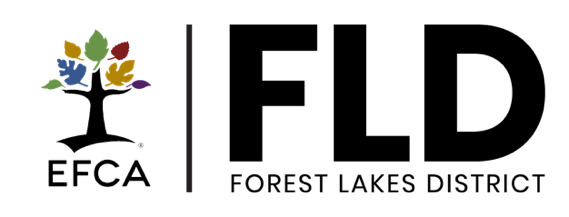 www.forestlakes-efca.orgDiscovery Questions for Group & Family Discussion:What are you thankful for?  What challenge or stress are you facing?  (Consider praying about these together.)
Who do you know that you could serve this week?What stood out to you in the Scripture? -What did you like about these verses?  
-Did anything bother you?  Why?
What do these verses tell us about God?
-What do these verses tell us about humanity /
about us?
-What do these verses tell us about the life God 
desires for us?If this is God speaking, what will you do about it?
(Aim for a specific: “I will…” next step of obedience.)Who will you share with before we meet again?
(Share something you discovered with someone who wasn’t here today.)
For next time, you get together:
-How did you do with your “I will…” and sharing? -Who did you share with?  How did it go?
-How did you put into practice what you learned?